Publicado en Valencia el 21/05/2020 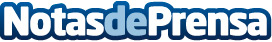 La Comunidad Valenciana en el Top 5 del uso de la factura electrónicaLa Comunidad Valenciana se encuentra en los puestos de cabeza en el uso de la Factura electrónica en España, según el Estudio SERES de Implantación de la Factura Electrónica en España 2019. Según el informe, las empresas valencianas son las segundas más activas -tras Madrid- en emisión de facturas, con el 11,48% y las quintas en recepción, con el 8,19%Datos de contacto:SERESSERESSERESNota de prensa publicada en: https://www.notasdeprensa.es/la-comunidad-valenciana-en-el-top-5-del-uso-de Categorias: Finanzas Valencia Recursos humanos http://www.notasdeprensa.es